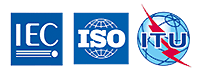 Thông điệp Ngày Tiêu chuẩn Thế giới14/10/2015Tiêu chuẩn  Ngôn ngữ chung của thế giới Standards  The world's common languageHãy tưởng tượng một thế giới nơi mà bạn không thể sử dụng thẻ tín dụng của mình ở tất cả các máy rút tiền hay bạn phải đi lòng vòng qua các cửa hàng chỉ để tìm một chiếc bóng đèn có thể lắp vừa đui đèn. Một thế giới không có mã điện thoại, mã nước, mã tiền tệ và không có kết nối Internet. Làm thế nào để bạn biết được cuộc gọi đến từ đâu, hoặc làm sao để gọi đến một khu vực cụ thể? Nếu không có tiêu chuẩn, việc giao tiếp giữa con người, máy móc, linh kiện và sản phẩm sẽ vô cùng khó khăn. Thực tế là các ký hiệu đồ họa thể hiện các thông tin quan trọng một cách nhanh chóng và rõ ràng về hướng dẫn giặt là quần áo, dấu hiệu sơ tán khẩn cấp, hoặc hướng dẫn cho thiết bị điện, không phụ thuộc vào việc chúng ta nói hay đọc bằng ngôn ngữ nào. Nhưng nếu mọi người sử dụng các ký hiệu khác nhau cho cùng một thông điệp thì sẽ không đúng mục đích của nó !Công nghệ cũng cần tiêu chuẩn để có thể giao tiếp. Đã bao giờ bạn tự hỏi làm thế nào máy tính của bạn có thể gửi văn bản đến máy in của một nhà sản xuất khác chưa? Tiêu chuẩn thiết lập các quy tắc và các thông số chung để các sản phẩm có thể phối hợp vận hành. Định dạng tệp tin chuẩn như MPEG và JPEG cho phép bạn chia sẻ video và hình ảnh với gia đình và bạn bè nhờ sử dụng công nghệ của các nhà cung cấp khác nhau.Nếu như không có các đơn vị đo lường tiêu chuẩn thì việc mua bán sản phẩm và linh kiện của các nhà cung cấp nước ngoài sẽ rất khó khăn. Mọi người có thể hiểu về khái niệm "nhỏ", "trung bình" và "lớn" theo những nghĩa khác nhau.Tiêu chuẩn không chỉ tạo thuận lợi cho thương mại, mà chúng còn giúp cho mọi người trên thế giới có thể làm việc cùng nhau dễ dàng hơn.Tiêu chuẩn quốc tế được ví như chiếc chìa khóa của công nghệ. Tiêu chuẩn giúp cho các sản phẩm cùng phối hợp thông suốt và con người giao tiếp với nhau dễ dàng hơn. Khi áp dụng các tiêu chuẩn, mọi thứ chỉ việc hoạt động, nhưng nếu tiêu chuẩn không được sử dụng, chúng ta sẽ nhận thấy ngay điều đó. Trong một thế giới không có tiêu chuẩn, các hoạt động thường ngày mà chúng ta cho là hiển nhiên, như thực hiện một cuộc gọi, lướt web hay sử dụng thẻ tín dụng khi đi du lịch, sẽ phức tạp hơn nhiều và gần như không thể thực hiện được.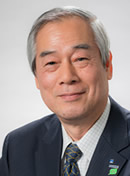 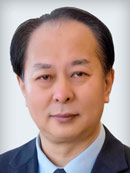 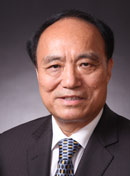 TS. Junji Nomura
Chủ tịch IECZhang Xiaogang
Chủ tịch ISOHoulin Zhao
Tổng thư ký ITU